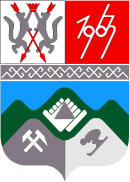 КЕМЕРОВСКАЯ ОБЛАСТЬТАШТАГОЛЬСКИЙ МУНИЦИПАЛЬНЫЙ РАЙОНАДМИНИСТРАЦИЯ  ТАШТАГОЛЬСКОГО МУНИЦИПАЛЬНОГО РАЙОНАПОСТАНОВЛЕНИЕот  «16 » ноября  2017г.  № 892-п О внесении изменений в постановление Администрации Таштагольского
муниципального района от 30.09.2016 № 701-п «Об утверждении муниципальной программы «Развитие образования» на 2017-2019 годы»В связи с увеличением объема финансирования муниципальной программы «Развитие образования» на 2017-2019 годы администрация Таштагольского муниципального района постановляетВнести в муниципальную программу «Развитие образования» на 2017-2019 годы, утвержденную постановлением администрации Таштагольского муниципального района  от «30» сентября  2016г. № 701-п  следующие изменения:1.1. В Паспорте программы раздел «Объемы и источники финансирования Программы»  изложить в следующей редакции:«                                                                                                                                         »1.2. Раздел 3 Программы «Финансовое обеспечение Программы» изложить в  следующей редакции:« 3. Финансовое обеспечение ПрограммыОбщий объем финансирования Программы на 2017 – 2019 годы составляет  18000,0 тыс.рублей из средств местного бюджета, в т.ч. по годам:2017год- 16000,0 тыс.руб.2018год-  1000,0 тыс.руб.2019год-  1000,0 тыс.руб.Объем финансирования подлежит ежегодному уточнению, исходя из возможностей бюджета на соответствующий финансовый год.» Раздел 7 Программы «Мероприятия» изложить в следующей редакции:«    7.  Мероприятия»Пресс-секретарю Главы Таштагольского муниципального района  (Кустовой М.Л.) опубликовать настоящее постановление в газете «Красная Шория» и разместить на сайте администрации в информационно-телекоммуникационной сети «Интернет».Контроль за исполнением настоящего постановления возложить на заместителя Главы Таштагольского муниципального района Л.Н. Рябченко.4. Настоящее постановление вступает в силу с момента его официального опубликования.                             Глава Таштагольского  муниципального района                                            В.Н.  Макута Объемы и источники финансирования ПрограммыВсего на 2017–2019 годы – 18000,0 тыс.рублей средства     местного бюджета том числе по годам:2017 год –16000,0 тыс. рублей2018год – 1000,0 тыс. рублей2019год – 1000,0 тыс. рублей.№п/пМероприятияОбъем финансирования, тыс.руб.Объем финансирования, тыс.руб.Объем финансирования, тыс.руб.Объем финансирования, тыс.руб.№п/пМероприятиявсего2017201820197.1Создание единой муниципальной образовательной информационной среды и компьютеризация учреждений образования 5050 - -7.2Единый государственный экзамен545,7495,7507.3Общегородские мероприятия (прочие расходы)1503,411313,41231677.4Питание  на малообеспеченных  детей2485,172325,1777837.5Муниципальный грант20010107.6Отличники учебы и активисты460,8260,81001007.7Оснащение школ современным лабораторным оборудованием 4545 - -7.8Родительская плата в казенных общеобразовательных учреждениях6701,826701,82 - -7.9Меры социальной поддержки для молодых специалистов200,001001007.10Меры социальной поддержки гражданам, усыновившим (удочерившим) детей-сирот и детей, оставшихся без попечения родителей250,070,090907.11Организация льготного питания детей-сирот и детей, оставшихся без попечения родителей, находящихся под опекой (попечительством), в приемной семье, обучающихся общеобразовательных учреждений2941,91941,96004007.12Выплаты денежных средств на содержание детей-сирот и детей, оставшихся без попечения родителей, в возрасте от 0 до 10 лет, находящихся под опекой и в приемных семьях до 6000 рублей в месяц1038,31038,3-7.13Выплата единовременного пособия в размере 10 000 рублей при устройстве ребенка под опеку и в приемную семью 614,9614,9--7.14Назначение и осуществление ежемесячной денежной выплаты стимулирующего характера педагогам дополнительного образования, реализующих образовательные программы по изучению шорского языка в  МБУ  ДО   «Детско-юношеский центр «Часкы» 63,063,0--7.15На повышение  зарплаты специалистам  отдела опеки и попечительства 280,0280,0--7.16Назначение и осуществление ежемесячной денежной выплаты стимулирующего характера водителям автобусов 800,0800,0--ИТОГО18000,016000,010001000